МИНОБРНАУКИ РОССИИАСТРАХАНСКИЙ ГОСУДАРСТВЕННЫЙ УНИВЕРСИТЕТРАБОЧАЯ ПРОГРАММА ДИСЦИПЛИНЫ (МОДУЛЯ)АКАДЕМИЧЕСКОЕ ПИСЬМОАстрахань – 20201. ЦЕЛИ И ЗАДАЧИ ОСВОЕНИЯ ДИСЦИПЛИНЫ (МОДУЛЯ)1.1. Целью освоения дисциплины (модуля) Академическое письмо является ознакомление аспирантов с основными особенностями научного стиля речи. 1.2. Задачи освоения дисциплины (модуля): - изучение наиболее распространенных жанров устного и письменного академического дискурса, как учебных, так и собственно научных (учебное эссе, научная статья, реферат (рецензия), научный доклад, слайд-шоу к докладу);- формирование навыков создания письменных и устных учебных академических текстов;- овладение базовыми принципами коммуникации в академической среде.2. МЕСТО ДИСЦИПЛИНЫ В СТРУКТУРЕ ОПОП 2.1. Учебная дисциплина (модуль) Академическое письмо относится к  Вариативной части (элективные дисциплины)2.2. Для изучения данной учебной дисциплины (модуля) необходимы следующие знания, умения и навыки, формируемые предшествующими дисциплинами:-История и философия науки; Иностранный язык; Теория языка.; Информационные технологии в  научных исследованияхЗнания:-  о различных видах и стилях речи (устной и письменной);-о различиях иноязычной академической коммуникации;- лексики и грамматики английского языка уровня Upper-intermediate , Advanced;Умения: -корректно применять лексические, грамматические, стилистические и композиционно-структурные средства построения текста на английском языкеНавыки:-владения методикой построения письменного текста в зависимости от жанра;- редактирования и критического осмысления созданного текста. 2.3. Перечень последующих учебных дисциплин, для которых необходимы знания, умения и навыки, формируемые данной учебной дисциплиной:Поскольку данная дисциплина читается в пятом семестре, она завершает цикл дисциплин, и готовит аспиранта непосредственно к практике по получению опыта профессиональных  умений и опыта профессиональной деятельности, а также к ГИА.3. КОМПЕТЕНЦИИ ОБУЧАЮЩЕГОСЯ, ФОРМИРУЕМЫЕ В РЕЗУЛЬТАТЕ ОСВОЕНИЯ ДИСЦИПЛИНЫ (МОДУЛЯ)Процесс изучения дисциплины (модуля) направлен на формирование элементов следующих компетенций в соответствии с ФГОС ВО и ОПОП ВО по данному направлению подготовки:а) универсальных: УК -4;б) профессиональных: ПК-2, ПК-3Таблица 1. Декомпозиция результатов обучения4. СТРУКТУРА И СОДЕРЖАНИЕ ДИСЦИПЛИНЫ (МОДУЛЯ)Объем дисциплины (модуля) 1 зачетная единица. Всего часов 36, из них на контактную работу обучающихся с преподавателем выделено 5 часов лекций и 5 часов практических занятий и на самостоятельную работу выделено 26 часовТаблица 2. Структура и содержание дисциплины (модуля)Условные обозначения:Л – занятия лекционного типа; ПЗ – практические занятия, ЛР – лабораторные работы; СР – самостоятельная работа по отдельным темамТаблица 3Матрица соотнесения разделов, тем учебной дисциплины (модуля) и формируемых в них компетенцийТема 1 Академическое письмо как вид деятельности и способ коммуникации в науке. Нормы и правила академической коммуникации. Особенности научного дискурса. Выбор темы и заглавия для исследовательской работы, материала и литературы для исследования. Оформление списка литературы.Тема 2 Лексические и синтаксические проблемы академического и научного текста. Подбор академического вокабуляра. Конструкции сравнения, сопоставления, ссылки и т.д. Модели академического письма и принципы их написания.Тема 3 Плагиат и как его избежать. Академический текст как система. Скелетная конструкция текста: введение, заключение, деление на абзацы. Структура и правила составления CVs. Академическая грамотность и критерии оценки письма. Report. Структура и правила работы с визуальной информацией. Лексика, обозначающая изменения.  Тема 4Аннотация к научной статье, ее структура.Тема 5Аргументация и использование источников. Review. Структура Review и правила его выстраивания. Устные жанры научной речи. Отличия устной речи от письменной. Отличия устных выступлений в академической ситуации от устных выступлений в других сферах.Тема 6 Виды устных выступлений в научной сфере: доклад на конференции, доклад на научном семинаре. Требования к содержанию устного выступления. Структура доклада. Подготовка текста выступления.Тема 7Средства выражение фактов, мнения и оценки. Компоненты академического эссе/ Essay. Этапы работы над написанием эссе. Подготовка вспомогательного материала: слайд-шоу, хендауты (handouts). Структура и содержание слайд-шоу. Дизайн слайда. Типичные ошибки организации слайд-шоу. Начало выступления. Приемы удержания внимания аудитории. Соблюдение регламента. Ответы на вопросы.Тема 8 Цели организации и участия в конференции (школе, семинаре). Требования к тезисам: объем, оформление. Структура и содержание тезисов.5. ПЕРЕЧЕНЬ УЧЕБНО-МЕТОДИЧЕСКОГО ОБЕСПЕЧЕНИЯ 
ДЛЯ САМОСТОЯТЕЛЬНОЙ РАБОТЫ ОБУЧАЮЩИХСЯ5.1. Все лекционные проводятся с использованием мультимедийных средств (презентации, видеоролики). Лекции проводятся в форме дискуссий. 5.2. Все разделы курса, вынесенные на самостоятельную работу, связаны с подготовкой к коллоквиуму по теме. Таблица 4. Содержание самостоятельной работы обучающихся Самостоятельное изучение разделов дисциплины:5.3. Виды и формы письменных работ, предусмотренных при освоении дисциплины (модуля), выполняемые обучающимися самостоятельно. Примерная тема конспектируемых тем для последующего применения на практических занятиях Плагиат: определение, его формы и признаки.Способы и приемы борьбы с плагиатом в академическом письме.Нормы и правила академической коммуникации.Модели академического письма.Генерация и организация идей: от факта до мнения.Типы визуальной информации и основные принципы их обработки.Скелетная конструкция текста.Анатомия абзаца. Лексика и синтаксис академического письма: специфика, правила отбора и примененияТребования к оформлению конспекта:Конспект – краткая письменная запись содержания статьи, книги, лекции, предназначенные для последующего восстановления информации с различной степенью полноты. В конспекте необходимо зафиксировать основные положения, доводы, их обосновывающие, конкретные факты и примеры, но без их подробного описания.При конспектировании необходимо:определить цель составления конспекта;записать название конспектируемого произведения (или его части) и его выходные данные, т.е. сделать библиографическое описание документа; проанализировать содержание каждого фрагмента текста, выделяя относительно самостоятельные по смыслу;выделить из каждой части основную информацию, убрав избыточную;записать собственные комментарии, вопросы, раздумья располагайте на полях;записать всю важную для последующего восстановления информацию своими словами или цитируя, используя сокращения.Техническое оформление конспекта:Конспектируя, оставить место (широкие поля) для дополнений, заметок, записи незнакомых терминов и имен, требующих разъяснений. Применять определенную систему подчеркивания, сокращений, условных обозначений. Соблюдать правила цитирования - цитату заключать в кавычки, давать ссылку на источник с указанием страницы. Пользоваться цветом для выделения тех или иных информативных узлов в тексте. У каждого цвета должно быть строго однозначное, заранее предусмотренное назначение. ОБРАЗОВАТЕЛЬНЫЕ И ИНФОРМАЦИОННЫЕ ТЕХНОЛОГИИПри реализации различных видов учебной работы по дисциплине могут использоваться электронное обучение и дистанционные образовательные технологии.6.1. Образовательные технологии В процессе изучения дисциплины «Академическое письмо» предполагается использование следующих образовательных технологий: коллоквиум (темы 1и 2). Средство контроля усвоения учебного материала темы, организованное как учебное занятие в виде собеседования преподавателя с аспирантами.Учебные занятия по дисциплине могут проводиться с применением информационно-телекоммуникационных сетей при опосредованном (на расстоянии) интерактивном взаимодействии обучающихся и преподавателя в режимах on-line и/или off-line в формах: видеолекций, лекций-презентаций, видеоконференции, собеседования в режиме чат, форума, чата, выполнения виртуальных практических работ и др. 6.2. Информационные технологииИзучение курса «Академическое письмо» предполагает использование следующих информационных технологий:•	использование возможностей Интернета в учебном процессе (использование электронной почты преподавателя (рассылка заданий, предоставление выполненных работ, ответы на вопросы, ознакомление аспирантов с оценками, рекомендации и исправления);•	использование электронных учебников и различных сайтов (электронные библиотеки, журналы и т.д.);•	использование средств представления учебной информации (электронных учебных пособий и практикумов, применение новых технологий для проведения очных (традиционных) лекций и семинаров с использованием презентаций и т.д.). При реализации различных видов учебной и внеучебной работы используются следующие информационные технологии: виртуальная обучающая среда (или система управления обучением LМS Moodle) или иные информационные системы, сервисы и мессенджеры.6.3. Перечень программного обеспечения и информационных справочных системПеречень лицензионного программного обеспечения Перечень современных профессиональных баз данных, информационных справочных системПеречень международных реферативных баз данных научных изданий7. ФОНД ОЦЕНОЧНЫХ СРЕДСТВ ДЛЯ ТЕКУЩЕГО КОНТРОЛЯ И 
ПРОМЕЖУТОЧНОЙ АТТЕСТАЦИИ7.1. Паспорт фонда оценочных средств.При проведении текущего контроля и промежуточной аттестации по дисциплине (модулю) «Академическое письмо» проверяется сформированность у обучающихся компетенций, указанных в разделе 3 настоящей программы. Этапность формирования данных компетенций в процессе освоения образовательной программы определяется последовательным освоением дисциплин (модулей) и прохождением практик, а в процессе освоения дисциплины (модуля) – последовательным достижением результатов освоения содержательно связанных между собой разделов, тем.Таблица 5. Соответствие разделов, тем дисциплины (модуля), результатов обучения по дисциплине (модулю) и оценочных средств7.2. Описание показателей и критериев оценивания компетенций, описание шкал оцениванияТаблица 8. Показатели оценивания результатов обучения7.3. Типовые контрольные задания или иные материалы, необходимые для оценки знаний, умений, навыков и (или) опыта деятельностиТема1. Академическое письмо как вид деятельности и способ коммуникации в науке. Нормы и правила академической коммуникации. Плагиат и как его избежать.  Академический текст как система. Скелетная конструкция текста: введение, заключение, деление на абзацы.Устный опрос с элементами дискуссииЧто представляет собой научная коммуникация? Каковы нормы и правила академической коммуникации?Что такое плагиат? Приведите примеры плагиата. Каковы способы и приемы, позволяющие  избежать нарушения академических норм?Какова модель базового текста академического характера? Что представляет собой принцип триады?Сущность модели «гамбургер».Тема 2. Целостность академического текста. Модели академического письма и принципы их написания. Структура и правила составления CVsУстный опрос с элементами дискуссииОсновные виды академического текста и их краткие характеристики. Какова функциональная цель CVs? От чего зависит качество  написания CVs?Анатомическое построение CVs.Самостоятельная письменная работа : Write your  CV for the position of an English teacher.Тема 3. Академическая грамотность и критерии оценки письма. Report. Структура и правила работы с визуальной информацией. Лексика, обозначающая изменения.  Устный опрос с элементами дискуссииКаковы основные критерии оценивания академического письма?Каковы типы визуальной информации?Каковы способы описания различных видов графической информации? Самостоятельная письменная работа: 1)The bar chart below describes the number of students studying foreign languages at the DFL of ASU in 2011-2012.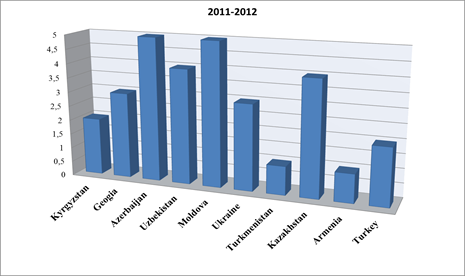 Write a report for a university lecturer describing the information shown.2) The line graph below describes the social media trends from September 2012 to September 2013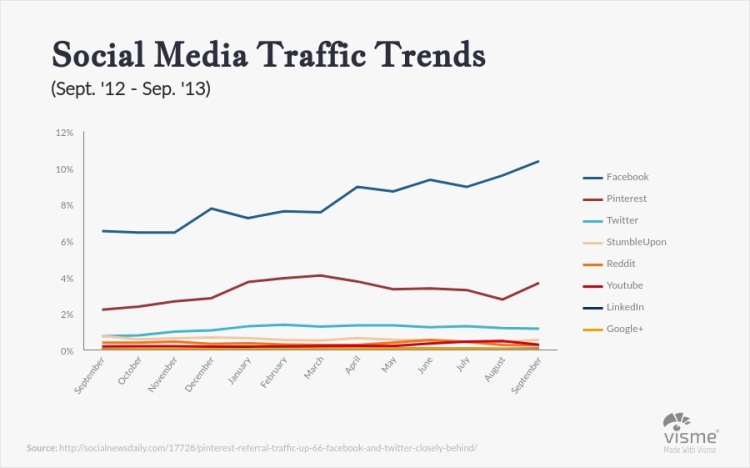 Write a report for a university lecturer describing the information shownТема 4. Аргументация и использование источников. Review. Структура Review и правила его выстраивания. Средства выражение фактов, мнения и оценки.Устный опрос с элементами дискуссииПочему необходимо использовать ссылки в аргументации?Каковы виды цитирования и правила их оформления?Пересказ в академическом тексте : какова специфика эффективного пересказа?Какие лексические средства критического изложения фактов, мнений и оценки необходимы в академическом письме?Самостоятельная письменная работа : 1)Write a review on the book you have read for your Home Reading .2) Write a review on the scientific article you have read for your diploma project.Тема 5. Компоненты академического эссе/ essay. Этапы работы над написанием эссе. Логика организации предложения Структура абзаца. Построение аргументации и развитие идеи.Устный опрос с элементами дискуссииВ чем заключается процесс подготовки и написания эссе?Какова структура эссе? Какие структурные компоненты обязательны?Каковы правила и стратегии выстраивания аргументации с эссе?Логичность построения предложения.Самостоятельная письменная работа : 1)Write a conclusion to the essay .2) Write an introduction to the essay. Тема 6. Лексические и синтаксические проблемы академического и научного текста. Подбор академического вокабуляра. Конструкции сравнения, сопоставления, ссылки и т.д.Устный опрос с элементами дискуссииЯзыковые средства выражения причинно-следственных связей и ситуации их использования.Средства создания связанности текста. Особенности их использования.Сравнительно-сопоставительные конструкции в структуре академического эссе.Термины и академически маркированная лексика.Формализация глагольных форм.Тема 7. Компоненты академического эссе/ Essay. Этапы работы над написанием эссе.Устный опрос с элементами дискуссииКакие лексические средства критического изложения фактов, мнений и оценки необходимы в академическом письме?В чем заключается процесс подготовки и написания эссе?Какова структура эссе? Какие структурные компоненты обязательны?Каковы правила и стратегии выстраивания аргументации с эссе?Логичность построения предложения.Самостоятельная письменная работа : Write an essay on one of the following themes:Prisons do not solve the problem of juvenile crime, and should be abolished.Environmental protection is the responsibility of the government and not of the individuals.What are factors which are related to academic success in high-school students?Nowadays shopping is not only about buying the goods you need, it is also perceived as entertainment. Is it a positive or negative development?Вопросы, выносимые на зачет:Какова основная цель следующих видов академического письма:  notes; a report; a review; a project; an essay; a thesis; an article/ paper?Каковы нормы и правила академической коммуникации?Дайте определение плагиату и основным формам его проявления в академическом письме.Правила, приемы и способы недопущения плагиата в академическом процессе.Каковы критерии оценивания академического письма?Структура академического текста и композиционные требования к делению текста на абзацы.Лексические и грамматические особенности академического письма.Правила цитирования в академическом письме.Какие цели преследует научный текст? Как эти цели определяют особенности научного стиля?Какими средствами создается объективность научного текста?Каковы особенности фигуры автора в научных текстах?Кому адресован академический текст и как это определяет особенности текста?Назовите основные жанры академической письменной речи.Каким требованиям должно отвечать заглавие академического текста?Основные черты эссе как академического жанра. Объем, структура, язык, стиль.Структура текста: введение.Структура текста: основная часть.Структура текста: заключение.Что такое термин и каким он должен быть? Как подобрать нужный термин?Устный академический дискурс. Структура научного доклада.Как организовать слайд-шоу к научному докладу?Что такое handout, для чего он служит? Процедура подачи тезисов на конференцию.Тезисы на конференцию: объем, структура, язык, стиль.7.4. Методические материалы, определяющие процедуры оценивания знаний, умений, навыков и (или) опыта деятельностиТекущий контроль по дисциплине осуществляется по балльно-рейтинговой системе в форме коллоквиума. Оценка по дисциплине (модулю) складывается из оценок, полученных на практических занятиях. При выставлении итоговой оценки учитываются: посещение лекционных занятий и участие в них, а также оценки, полученные на практических занятиях. Итоговая оценка (зачтено/не зачтено) ставится, исходя из следующей схемы: 3-5 баллов – «зачтено», 0-2 балла – «не зачтено». Для аспирантов, занимающихся по индивидуальному плану, проводится устный опрос по всем темам курса.  8. Учебно-методическое и информационное обеспечение дисциплиныА. Основная литература:1) Подготовка и редактирование научного текста : учебно-методическое пособие / сост. Н.П. Перфильева. - 3-е изд. ; стер. - М. : Флинта, Наука, 2016. - 111, [5] с. (8 экз.)2) Базылев В.Н., Академическое "письмо". Теоретические и прикладные аспекты / Базылев В.Н. - М. : ФЛИНТА, 2016. - 160 с. - URL : http://www.studentlibrary.ru/book/ISBN9785976526143.html б) Дополнительная литература: Колесникова, Н.И.  От конспекта к диссертации: учеб. пособие по развитию навыков письменной речи. - 9-е изд. ; стер. - М. : Флинта, Наука, 2016. - 287, [1] с. – (3 экз.)в) Перечень ресурсов информационно-телекоммуникационной сети «Интернет», необходимый для освоения дисциплины (модуля)8. МАТЕРИАЛЬНО-ТЕХНИЧЕСКОЕ ОБЕСПЕЧЕНИЕДИСЦИПЛИНЫОборудование для изучения дисциплины «Академическое письмо» включает:аудитории 5, 31, 49а, оснащённые мультимедийными средствами; компьютерные классы (аудитории 26, 33, 35) с выходом в Интернет;фонотеку с необходимыми кассетами и дисками;класс для проведения он-лайн и видеоконференций (аудитория 40);аудитории для занятий лекционного и семинарского типа, для групповых и индивидуальных занятий, а также для самостоятельной работы студентов;библиотека;читальный зал с копировальной техникой.Всё оборудование находится в здании факультета иностранных языков по адресу ул. Ахматовская, 11.При необходимости рабочая программа дисциплины (модуля) может быть адаптирована для обеспечения образовательного процесса инвалидов и лиц с ограниченными возможностями здоровья, в том числе для дистанционного обучения. Для этого требуется заявление аспиранта и заключение психолого-медико-педагогической комиссии (ПМПК).СОГЛАСОВАНОРуководитель ОПОП ВО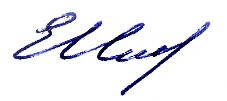 __________________ Е.В. Илова                  «27» августа 2020   г.УТВЕРЖДАЮЗаведующий кафедрой английской филологии__________________ Е.В. Илова «27» августа 2020 г.Составитель(-и)Илова  Е.В., доцент, к.ф.н., завкафедрой Направление подготовки45.06.01 ЯЗЫКОЗНАНИЕ И ЛИТЕРАТУРОВЕДЕНИЕНаправленность (профиль) ОПОП ТЕОРИЯ ЯЗЫКА
Квалификация «Исследователь. Преподаватель-исследователь»Форма обученияочная Год приема 2020Код и наименование компетенцииРезультаты освоения дисциплиныРезультаты освоения дисциплиныРезультаты освоения дисциплиныКод и наименование компетенцииЗнатьУметьВладетьУК-4готовность использовать современные методы и технологии научной коммуникации на государственном и иностранном языкахсовременные методы и технологии научной коммуникациииспользовать современные способы и технологии коммуникации для решения научных задачнавыками использования современных методов и технологий научной коммуникации; навыками научного и научно-популярного стиля изложенияПК-2способность  грамотно излагать и аргументированно защищать позицию в научной дискуссии, в том числе и на английском языкенормы и правила построения ведения научной дискуссии; построения стратегии аргументации и защиты в научной дискуссии использовать стратегии аргументации и защиты точки зрения в научной дискуссиинавыками построения стратегии аргументации и защиты точки зрения в научной дискуссии.ПК-3способность  представлять результаты научных исследований в виде публикаций и выступлений в академической и профессиональной среде, в том числе и на английском языке.нормы и правила построения академического текста различных жанровых типов для решения задач научного характеракорректно использовать языковые, лексические, грамматические средства и стилистические обороты для создания научного текста различных жанровых типовнавыками структурирования научных и учебных исследовательских текстов,  а именно работы с библиографией, подготовки плана работы или выступления, отбора речевых средств, пригодных для научного стиля речи (в устной и письменной коммуникации), подготовки вспомогательных материалов к устной презентации результатов работы№п/пНаименование радела (темы)СеместрНеделя семестраКонтактная работа(в часах)Контактная работа(в часах)Контактная работа(в часах)Самостоят. работаФормы текущего контроля успеваемости (по неделям семестра)Форма промежуточной аттестации (по семестрам)№п/пНаименование радела (темы)СеместрНеделя семестраЛПЗЛРСамостоят. работаФормы текущего контроля успеваемости (по неделям семестра)Форма промежуточной аттестации (по семестрам)1Академическое письмокак вид деятельности испособ коммуникации внауке. 5113Коллоквиум.2Лексические и синтаксические проблемы академического и научного текста. 513Коллоквиум. Написание фрагментов академических текстов.3Академический текст как система. 5114Коллоквиум.Написание фрагментов академических текстов.4Аннотация к научной статье, ее структура. 513Коллоквиум.5Аргументация и использование источников. Review. Устные жанры научной речи. 514Коллоквиум.Составление Review.Написание эссе.6Виды устных выступлений в научной сфере.512Коллоквиум.7Средства выражение фактов, мнения и оценки. 5114Коллоквиум.Составление Review.Написание эссе.8Цели организации и участия в конференции (школе, семинаре). 513Коллоквиум.Итого5526зачетТемы,
разделы
дисциплиныКол-во
часовТемы,
разделы
дисциплиныКол-во
часовУК4 ПК2ПК3Тема 1 Академическое письмокак вид деятельности испособ коммуникации внауке. 5+++3Тема 2 Лексические и синтаксические проблемы академического и научного текста. 4+++3Тема 3 Академический текст как система. 6+++3Тема 4Аннотация к научной статье, ее структура.4+++3Тема 5Review. Устные жанры научной речи. 5+++3Тема 6 Виды устных выступлений в научной сфере.3+++3Тема 7Средства выражение фактов, мнения и оценки. Структура и содержание слайд-шоу. 6+++3Тема 8 Цели организации и участия в конференции (школе, семинаре). 4+++3Номер радела (темы)Темы/вопросы, выносимые на самостоятельное изучениеКол-вочасовФормы работыТема 1Особенности научного дискурса. Выбор темы и заглавия для исследовательской работы, материала и литературы для исследования. Оформление списка литературы. 3Подготовка к коллоквиумуТема 2Лексические и синтаксические проблемы академического и научного текста. Подбор академического вокабуляра. Конструкции сравнения, сопоставления, ссылки и т.д. Модели академического письма и принципы их написания. 3Подготовка к коллоквиуму. Написание фрагментов академических текстов.Тема 3Структура и правила составления CVs. Академическая грамотность и критерии оценки письма. Report. Структура и правила работы с визуальной информацией. Лексика, обозначающая изменения.  4Подготовка к коллоквиуму. Написание фрагментов академических текстов.Тема 4Аннотация к научной статье, ее структура. 4Подготовка к коллоквиумуТема 5Устные жанры научной речи. Отличия устной речи от письменной. Отличия устных выступлений в академической ситуации от устных выступлений в других сферах. 3Подготовка к коллоквиуму. Написание фрагментов академических текстов.Тема 6Виды устных выступлений в научной сфере: доклад на конференции, доклад на научном семинаре. Требования к содержанию устного выступления. Структура доклада. Подготовка текста выступления.2Подготовка к коллоквиумуТема 7Подготовка вспомогательного материала: слайд-шоу, хендауты (handouts). Структура и содержание слайд-шоу. Дизайн слайда. Типичные ошибки организации слайд-шоу. Начало выступления. Приемы удержания внимания аудитории. Соблюдение регламента. Ответы на вопросы.4Подготовка к коллоквиуму. Написание фрагментов академических текстов.Тема 8Цели организации и участия в конференции (школе, семинаре). Требования к тезисам: объем, оформление. Структура и содержание тезисов.3Подготовка к коллоквиумувсего32Наименование программного обеспеченияНазначениеAdobe ReaderПрограмма для просмотра электронных документовMozilla FireFoxБраузерПлатформа дистанционного обучения LМS MoodleВиртуальная обучающая средаMicrosoft Office 2013, Microsoft Office Project 2013, Microsoft Office Visio 2013Офисная программа7-zipАрхиваторMicrosoft Windows 7 ProfessionalОперационная системаKaspersky Endpoint SecurityСредство антивирусной защитыНаименование современных профессиональных баз данных, информационных справочных системЭлектронный каталог Научной библиотеки АГУ на базе MARK SQL НПО «Информ-систем».https://library.asu.edu.ruЭлектронный каталог «Научные журналы АГУ»: http://journal.asu.edu.ru/Универсальная справочно-информационная полнотекстовая база данных периодических изданий ООО "ИВИС". http://dlib.eastview.com Имя пользователя: AstrGU 
Пароль: AstrGUКорпоративный проект Ассоциации региональных библиотечных консорциумов (АРБИКОН) «Межрегиональная аналитическая роспись статей» (МАРС) - сводная база данных, содержащая полную аналитическую роспись 1800 названий журналов по разным отраслям знаний. Участники проекта предоставляют друг другу электронные копии отсканированных статей из книг, сборников, журналов, содержащихся в фондах их библиотек.http://mars.arbicon.ruСправочная правовая система КонсультантПлюс. Содержится огромный массив справочной правовой информации, российское и региональное законодательство, судебную практику, финансовые и кадровые консультации, консультации для бюджетных организаций, комментарии законодательства, формы документов, проекты нормативных правовых актов, международные правовые акты, правовые акты, технические нормы и правила.http://www.consultant.ruИнформационно-правовое обеспечение «Система ГАРАНТ». В системе ГАРАНТ представлены федеральные и региональные правовые акты, судебная практика, книги, энциклопедии, интерактивные схемы, комментарии ведущих специалистов и материалы известных профессиональных изданий, бланки отчетности и образцы договоров, международные соглашения, проекты законов.Предоставляет доступ к федеральному и региональному законодательству, комментариям и разъяснениям из ведущих профессиональных СМИ, книгам и обновляемым энциклопедиям, типовым формам документов, судебной практике, международным договорам и другой нормативной информации. Всего в нее включено более 2,5 млн документов. В программе представлены документы более 13 000 федеральных, региональных и местных эмитентов.http://garant-astrakhan.ruНаименование современных профессиональных баз данных, информационных справочных системЗарубежный электронный ресурс Издательства Springer. № п/пКонтролируемые разделы  дисциплины (модуля)Код контролируемой компетенции  (компетенций) Наименование 
оценочного средства1Академическое письмокак вид деятельности испособ коммуникации внауке. Нормы и правила академической коммуникации.Особенности научного дискурса. Выбор темы и заглавия для исследовательской работы, материала и литературы для исследования. Оформление списка литературы.УК – 4, ПК-2, ПК-3Устный опрос с элементами дискуссии. 2Лексические и синтаксические проблемы академического и научного текста. Подбор академического вокабуляра. Конструкции сравнения, сопоставления, ссылки и т.д. Модели академического письма и принципы их написания.УК – 4, ПК-2, ПК-3Устный опрос с элементами дискуссии. Самостоятельная письменная работа3Плагиат и как его избежать. Академический текст как система. Скелетная конструкция текста: введение, заключение, деление на абзацы.Структура и правила составления CVs. Академическая грамотность и критерии оценки письма. Report. Структура и правила работы с визуальной информацией. Лексика, обозначающая изменения.  УК – 4, ПК-2, ПК-3Устный опрос с элементами дискуссии. Самостоятельная письменная работа4Аннотация к научной статье, ее структура. УК – 4, ПК-2, ПК-3Устный опрос с элементами дискуссии .Самостоятельная письменная работа5Аргументация и использование источников. Review. Структура Review и правила его выстраивания.Устные жанры научной речи. Отличия устной речи от письменной. Отличия устных выступлений в академической ситуации от устных выступлений в других сферах.УК – 4, ПК-2, ПК-3Устный опрос с элементами дискуссии. Самостоятельная письменная работа.6Виды устных выступлений в научной сфере: доклад на конференции, доклад на научном семинаре. Требования к содержанию устного выступления. Структура доклада. Подготовка текста выступления.УК – 4, ПК-2, ПК-3Устный опрос с элементами дискуссии. 7Средства выражение фактов, мнения и оценки. Компоненты академического эссе/ Essay. Этапы работы над написанием эссе.Подготовка вспомогательного материала: слайд-шоу, хендауты (handouts). Структура и содержание слайд-шоу. Дизайн слайда. Типичные ошибки организации слайд-шоу. Начало выступления. Приемы удержания внимания аудитории. Соблюдение регламента. Ответы на вопросы.УК – 4, ПК-2, ПК-3Устный опрос с элементами дискуссии. Самостоятельная письменная работа8Цели организации и участия в конференции (школе, семинаре). Требования к тезисам: объем, оформление. Структура и содержание тезисовУК – 4, ПК-2, ПК-3Подготовка к зачету«зачтено»Дан полный, развернутый ответ на поставленные вопросы. Ответ четко структурирован, логичен, изложен литературным языком с использованием современной терминологии. Могут быть допущены 2-3 неточности или незначительные ошибки, исправленные аспирантом.«не зачтено»Дан недостаточно полный и недостаточно развернутый ответ. Ответ представляет собой разрозненные знания с существенными ошибками по вопросам. Присутствуют фрагментарность, нелогичность изложения. Отсутствуют выводы, конкретизация и доказательность изложения. Дополнительные и уточняющие вопросы преподавателя не приводят к коррекции ответа аспиранта.Или ответ на вопрос полностью отсутствует, или отказ от ответаНаименование ЭБСЭлектронная библиотека «Астраханский государственный университет» собственной генерации на платформе ЭБС «Электронный Читальный зал – БиблиоТех». https://biblio.asu.edu.ruУчетная запись образовательного портала АГУЭлектронно-библиотечная система (ЭБС) ООО «Политехресурс» «Консультант студента». Многопрофильный образовательный ресурс «Консультант студента» является электронной библиотечной системой, предоставляющей доступ через сеть Интернет к учебной литературе и дополнительным материалам, приобретенным на основании прямых договоров с правообладателями. Каталог в настоящее время содержит около 15000 наименований. www.studentlibrary.ru. Регистрация с компьютеров АГУЭлектронная библиотека МГППУ. http://psychlib.ru